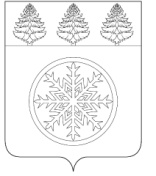 РОССИЙСКАЯ ФЕДЕРАЦИЯИРКУТСКАЯ ОБЛАСТЬАдминистрацияЗиминского городского муниципального образованияП О С Т А Н О В Л Е Н И Еот 06.09.2022                      Зима                                     №830В целях проведения независимой экспертизы, руководствуясь статьей 13 Федерального закона от 27.07.2010 № 210-ФЗ «Об организации предоставления государственных и муниципальных услуг», постановлением Правительства Российской Федерации от 16.05.2011 № 373 «О разработке и утверждении административных регламентов осуществления государственного контроля (надзора) и административных регламентов предоставления государственных услуг», распоряжением Правительства Иркутской области от 10.06.2022 № 47-рпз «О реализации мероприятий по внедрению и предоставлению массовых социально значимых государственных и муниципальных услуг в электронном формате», постановлением администрации Зиминского городского муниципального образования от 01.08.2018 № 1042 «О разработке и утверждении административных регламентов предоставления муниципальных услуг Зиминского городского муниципального образования», статьей 28 Устава Зиминского городского муниципального образования, администрация Зиминского городского муниципального образованияП О С Т А Н О В Л Я Е Т:1. Разместить на официальном сайте администрации Зиминского городского муниципального образования в информационно - телекоммуникационной сети «Интернет» для проведения независимой экспертизы проект постановления администрации Зиминского городского муниципального образования «Направление уведомления о соответствии указанных в уведомлении о планируемом строительстве параметров объекта индивидуального жилищного строительства или садового дома установленным параметрам и допустимости размещения объекта индивидуального жилищного строительства или садового дома на земельном участке» на территории Зиминского городского муниципального образования (прилагается).	2. Определить срок для проведения независимой экспертизы не менее одного месяца с момента размещения проекта административного регламента предоставления муниципальной услуги «Направление уведомления о соответствии указанных в уведомлении о планируемом строительстве параметров объекта индивидуального жилищного строительства или садового дома установленным параметрам и допустимости размещения объекта индивидуального жилищного строительства или садового дома на земельном участке» на территории Зиминского городского муниципального образования на официальном сайте администрации Зиминского городского муниципального образования в сети «Интернет».	3. Контроль исполнения настоящего постановления возложить на управляющего делами администрации.Мэр Зиминского городского муниципального образования 							   А.Н. КоноваловИсполнитель:Минеев Дмитрий АндреевичО проведении независимой экспертизы проекта постановления администрации Зиминского городского муниципального образования «Направление уведомления о соответствии указанных в уведомлении о планируемом строительстве параметров объекта индивидуального жилищного строительства или садового дома установленным параметрам и допустимости размещения объекта индивидуального жилищного строительства или садового дома на земельном участке» на территории Зиминского городского муниципального образованияПредседатель комитета имущественных отношений,архитектуры и градостроительства« ___ » _______________2022 г.Управляющий делами администрации« ___ » _______________2022 г.С.В. БеляевскийС.В. Потемкина